Opis predmetu zákazkyNázov predmetu zákazky:  Odpady okres Myjava – kataster Priepasné (ID zákazky 52832)Predmetom zákazky je zhodnotenie resp. zneškodnenie nezákonne umiestneného odpadu na území Trenčianskeho kraja v súlade so zákonom č. 79/2015 Z. z. o odpadoch. Hlavný kód CPV:90500000-2 	služby súvisiace s likvidáciou odpadu a odpadomLehota plnenia je:do 2 mesiacov odo dňa nadobudnutia účinnosti zmluvy.Miestom plnenie pre položku č. 1 je:Okres Myjava - kataster PriepasnéŠpecifikácia predmetu zákazky:Presné miesta výskytu odpadov (identifikácia parcely/súradnice): v katastrálnom území PriepasnéKN-C p. č. 17 585 v k. ú. Priepasné, vedenom na liste vlastníctva č. 2997 po pravej strane asfaltovej cesty do osady U Kopeckých, v svahovitom pozemku (bočná hrana pozemku), množstvo odpadu je 4 m3.Táto časť súťažných podkladov bude tvoriť neoddeliteľnú súčasť kúpnej zmluvy ako príloha č. 1, ktorú uzatvorí verejný obstarávateľ s úspešným uchádzačom.Príloha č. 1.1 Opisu predmetu zákazky:  Fotodokumentácia predmetu zákazky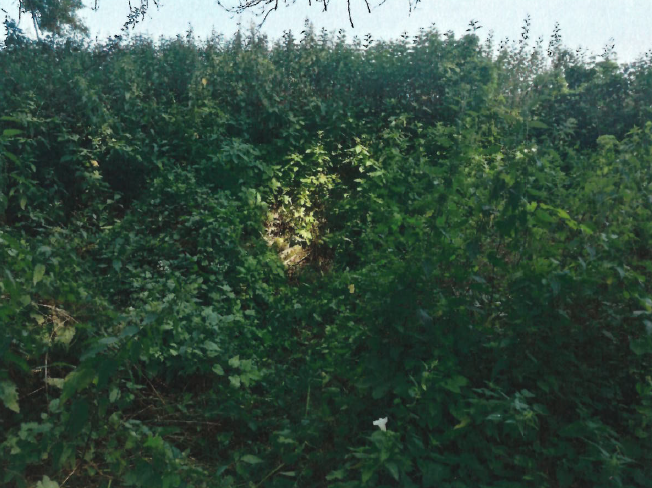 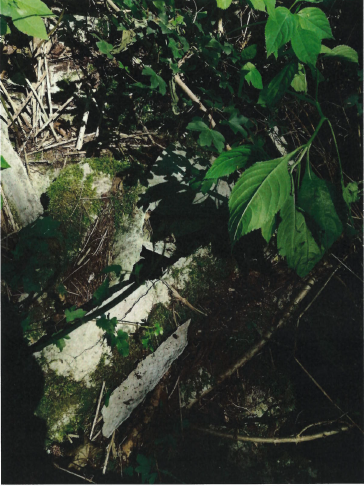 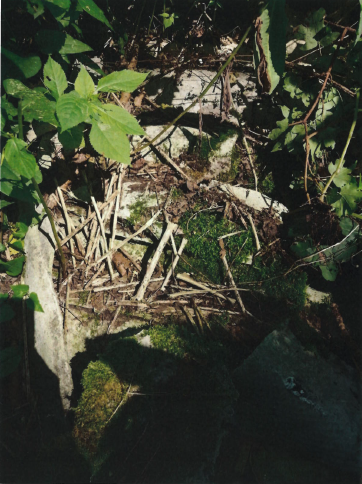 Položka č. 1 – Odpady okres Myjava – kataster PriepasnéPoložka č. 1 – Odpady okres Myjava – kataster PriepasnéČíslo a názov skupiny odpadov (podľa Vyhlášky č. 365/2015 Z. z., ktorou sa ustanovuje Katalóg odpadov)č. 17 06 05 - stavebné materiály obsahujúce azbestMnožstvo4 m3Hmotnosť